			FICHE RECTORAT  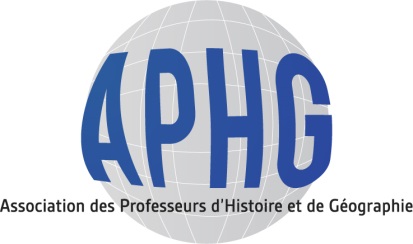 JOURNEE D’ETUDES APHG PICARDIE / MISSION DU CENTENAIREMARDI 26 SEPTEMBRE 2017 « La rencontre de l’Autre : Africains, Natives, Afro-Américains et Asiatiques en Europe dans la Grande Guerre »au lycée Jean de la Fontaine  à Château-Thierry Bulletin d’inscription à adresser au plus tard : le vendredi 16 Septembre  2017 à Mickaël Tourbe, secrétaire des Journées APHG, 45, rue d’Amiens, 80 540 RevellesL’APHG transmettra vos autorisations d’absence signées par le chef d’établissement au Rectorat. En raison des nouvelles directives de la DAFPEN, les ordres de mission (sans remboursement de frais)  pour les participants aux journées de formation APHG Picardie  sont désormais établis par votre chef d’établissement à votre demande. Pour obtenir des informations complémentaires, vous pouvez contacter :Cécile Delforge, Présidente APHG Picardie, 06 07 50 17 14Mickaël Tourbe, Secrétaire Journées APHG Picardie, 03-22-90-21-07 ou tourbe.mickael@yahoo.frRésidence administrative (adresse et nom de l’établissement)…………………………………………………………………………………………………………………………………………………………………………Souhaite/ souhaitent participer à la journée d’études de l'APHG Picardie  et de la Mission du Centenaire du mardi 26 Septembre 2017  à Château-Thierry au lycée Jean de la Fontaine.Date et signature (s) du/des demandeurs :Le chef d’établissement autorise les collègues inscrits à participer à la formation ci- dessus et s’engage à leur fournir un ordre de mission(date, signature et cachet de l’établissement):Nom (en lettres capitales)PrénomGradeFonctionDisciplineAdresse électronique